FELINE Behavioral History FormPlease fill out this form to the best of your ability.  Type in the spaces provided. The more information you are able to provide, the easier it is to correctly diagnose your dog’s behavior problem and provide you with the proper individualized treatment plan.  All of your answers are confidential.Contact InformationYour PetYour VeterinarianHouseholdPlease list all people in your household :Please list all other animals in household:Pet CareManagement Do you play with your pet?LITTER BOX CARE AND HABITSTHE PROBLEMPlease describe the first episode that you remember:   RECENT EPISODESPlease describe the first episode that you remember:   Please describe the second most recent episode that you remember:   Please describe the third most recent episode that you remember:   AGGRESSION SCREENPlease indicate your cat’s reaction to the following situations by placing an “X” in the appropriate column.ATTACHMENTADDITIONAL COMMENTS  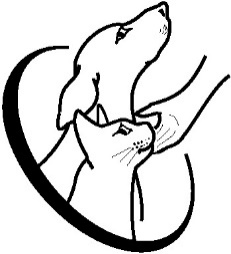 Pet Behavior Consultations Tel: (781) 862-5060 www.PetBehaviorProblems.comDate of Appointment:Name:Address:Street AddressApartment/Unit #CityStateZIP CodeHome Phone:Mobile Phone:Email:How were you referred to us?Cat’s name:Breed:Age:Weight:Sex:Neutered (yes or no):Age Neutered:Where did you obtain your pet?Age of pet when acquired:Why did you choose this breed and/or individual pet?List any medical problems:List any current medications:How many other owners has your pet had?Do your pet’s relatives have behavior problems?Veterinarian’s Name:Hospital Name:Address:CityStateZIP CodePrimary Phone:Alternate Phone:NameAgeRelationship (self, spouse, child, roommate, etc.)NameBreedSexNeutered?Age NowAge obtainedOrder ObtainedPlease describe your home (single family, attached house, apartment):Please describe your home (single family, attached house, apartment):Have you owned pets before? If yes, what type?Have you owned pets before? If yes, what type?When?What happened to other pets?____________________What do you feed your pet (brand, dry or canned)?How often is your pet fed?Who feeds your pet?Does your pet get treats?How often?What type?Where does your pet sleep at night?Where does your pet stay when you are out? How many hours is your pet left alone per day? Is your pet allowed on furniture? When outside, is your pet:Loose On a harness Tied out In an enclosure  If so, how?How many litter boxes do you have?What type of boxes (hooded, open, automatic)?Where are the boxes located?What type of litter do you use now?What types of litter have you used previously?How often do you scoop urine?How often do you empty and clean What do you clean it with?Do you use li?Do you add anything to the litter?Does your cat scratch:Does your cat scratch:in the litter the sides of the box the sides of the box the sides of the box            outside the box Does your cat cover his/her feces with litter?Urine?When does your cat defecate?Urine?What problems are you having with your cat?What happened that made you decide to seek help?Duration of problem:Age of pet when started:When was it? Please describe the incident in detail:What was your cat doing before and after the incident?How did you react?How often does the problem occur (times per day, week, month)How has the frequency or intensity changed since problem first started?When does the problem occur?What have you done to try to resolve the problem?When was it? Please describe the incident in detail:What was your cat doing before and after the incident?How did you react?When was it? Please describe the incident in detail:What was your cat doing before and after the incident?How did you react?When was it? Please describe the incident in detail:What was your cat doing before and after the incident?How did you react?SituationsGrowlHissSwatBiteTo household catTo outdoor catTo other animalsWhile eatingWhile playingWhen picked upWhile being petProceeded by stalk or chaseTo veterinarianTo groomerTo visitorsOn a scale of 1 to 10 how serious is this problem to you (1 is not serious, 10 is very serious)?Why haven’t you found another home for your cat?Have you considered putting your cat to sleep?